Цены на ремонт сотовых телефонов по категориямКатегория 1 – дешёвые модели.Категория 2 – модели  средней стоимости.Категория 3 – дорогие модели.Категория 1 – старые или дешёвые модели.Категория 2 – модели среднего ценового сегмента.Категория 3 – дорогие модели телефоновЦены на ремонт планшетных компьютеровЦены на ремонт мониторов и LCD телевизоров.Стандартный ремонт * без учета комплектующих:                                   Цены на ремонт моноблоков                                    Цены на заправку картриджейЦЕНЫ НА ДРУГИЕ ЭЛЕКТРОННЫЕ УСТРОЙСТВА И АППАРАТЫ ОБСУЖДАЕТСЯ ПО ТЕЛЕФОНУ ИЛИ В СЕРВИСНОМ ЦЕНТРЕ ПРИ ПРИЁМЕ ОБОРУДОВАНИЕ В РЕМОНТОбращаем ваше внимание на то, что вся представленная на сайте информация, касающаяся стоимости на компьютерную помощь, продажу аксессуаров и различных цифровых устройств,  ремонт компьютеров, телефонов и ноутбуков носит информационный характер и ни при каких условиях не является публичной офертой, определяемой положениями Статьи 437(2) Гражданского кодекса Российской Федерации. Информация и цены являются действительными на момент публикации и могут быть изменены в любое время без предварительного уведомления. Для получения подробной информации, пожалуйста, позвоните по тел. 908-99-68.WellCom Сервис-Центр, Компьютерная Помощь «Купчино»Ф-л. Компьютерной службы ИТ-112.руНе забудьте получить скидку на ремонт, подробности на сайте:   www.it-112.ru                                                               Тел. Сервис Центра 983-88-30Главный Офис – тел. 908-99-68Цены на ремонт ноутбуковЦены на ремонт ноутбуковЦены на ремонт ноутбуковНЕ ВКЛЮЧАЕТСЯ Ноутбук не подаёт признаков жизни, не реагирует на кнопку включенияНЕ ВКЛЮЧАЕТСЯ Ноутбук не подаёт признаков жизни, не реагирует на кнопку включенияНЕ ВКЛЮЧАЕТСЯ Ноутбук не подаёт признаков жизни, не реагирует на кнопку включения№Наименование работЦена руб.1.Не работает внешний блок питания (адаптер). Ремонт блока питания1000-13002.Не работает внешний блок питания. Замена на новый2000 - 35003.Ремонт/замена разъёма питания ноутбука1300 - 20004.Диагноз - ремонт материнской платы без замены BGA-чипсетов1500 - 45005.Диагноз - замена BGA-чипсетов (видеокарта, северный или южный мост)5500 - 75006.Ноутбук после залития жидкостью, чистка платы1500 - 20007.Ноутбук после залития жидкостью, ремонт и замена поверхностных элементов2500 - 8000НЕТ ИЗОБРАЖЕНИЯ Ноутбук реагирует на включение, но изображения нетНЕТ ИЗОБРАЖЕНИЯ Ноутбук реагирует на включение, но изображения нетНЕТ ИЗОБРАЖЕНИЯ Ноутбук реагирует на включение, но изображения нет1.Ремонт инвертора или замена1500 - 25002.Ремонт шлейфа матрицы15003.Замена шлейфа матрицы2000 - 30004.Ремонт схемы управления инвертором2000 - 30005.Усадка BGA-чипсета видеокарты (реболлинг)25006.Замена BGA-чипсета видеокарты5500 - 7500ИСКАЖЁННОЕ ИЗОБРАЖЕНИЕ Ноутбук включается, но на дисплее изображение с дефектамиИСКАЖЁННОЕ ИЗОБРАЖЕНИЕ Ноутбук включается, но на дисплее изображение с дефектамиИСКАЖЁННОЕ ИЗОБРАЖЕНИЕ Ноутбук включается, но на дисплее изображение с дефектами1.Разбита матрица диагональ от 10.2" до 13.3". Замена3000 - 37002.Разбита матрица диагональ от 14.1" до 15.6". Замена3500 - 40003.Разбита матрица диагональ 17". Замена4500 - 70004.Разбита матрица редкая и другого размера. Заменауточните у менеджера5.Артефакты (цветные квадратики). Замена BGA-чипсета видеокарты5500 - 7500ВЛАГА Ноутбук залит чаем, кофеем, пивом, лаком для ногтей, кефиром и т.д.ВЛАГА Ноутбук залит чаем, кофеем, пивом, лаком для ногтей, кефиром и т.д.ВЛАГА Ноутбук залит чаем, кофеем, пивом, лаком для ногтей, кефиром и т.д.1.Включается, не работает клавиатура. Замена клавиатуры2500 - 45002.Не подаёт признаков жизни. Чистка системной платы1500 - 20003.Не подаёт признаков жизни. Замена поверхностных элементов2500 - 8000ПАДЕНИЕ Неисправность в результате паденияПАДЕНИЕ Неисправность в результате паденияПАДЕНИЕ Неисправность в результате падения1.Не подаёт признаков жизни. Ремонт системной платы2500 - 75002.Трещины, сколы корпуса. Ремонт/замена корпуса ноутбука3000 - 7500КЛАВИАТУРА Проблемы с клавиатурой ноутбукаКЛАВИАТУРА Проблемы с клавиатурой ноутбукаКЛАВИАТУРА Проблемы с клавиатурой ноутбука1.Замена кнопок (клавиш) и лифтов, 1 комплект3002.Не работает часть кнопок (клавиш). Замена клавиатуры2500 - 45003.Не работает полностью, без причин. Замена BGA-чипсета юж. моста5500 - 6500НЕ ЗАГРУЖАЕТСЯ Нотбук включается, но не загружается операционная системаНЕ ЗАГРУЖАЕТСЯ Нотбук включается, но не загружается операционная системаНЕ ЗАГРУЖАЕТСЯ Нотбук включается, но не загружается операционная система1.Не загружается (синий экран с информацией).после диагностики2.Рекламный баннер. Лечение от вирусов1000 - 1500НАГРЕВАЕТСЯ Ноутбук греется, шумно работаетНАГРЕВАЕТСЯ Ноутбук греется, шумно работаетНАГРЕВАЕТСЯ Ноутбук греется, шумно работает1.Плохо дует воздух из системы охлаждения, запылённость радиатора. Чистка системы охлаждения1200-15002.Не дует воздух из системы охлаждения. Ремонт/замена кулера1500 - 45003.После длительного перегрева ноутбук не подаёт признаков жизни. Замена BGA-чипсета5500 - 7500ЗАВИСАЕТ, ТОРМОЗИТ, ГЛЮЧИТ Неисправности связанные с медленной некомфортной работой ноутбукаЗАВИСАЕТ, ТОРМОЗИТ, ГЛЮЧИТ Неисправности связанные с медленной некомфортной работой ноутбукаЗАВИСАЕТ, ТОРМОЗИТ, ГЛЮЧИТ Неисправности связанные с медленной некомфортной работой ноутбука1.Профилактика или переустановка операционной системы800 - 20002.Лечение от вредоносных программ (вирусов)1000 - 20003.Медленно работает, греется. Чистка/ремонт системы охлаждения1200 - 45004.Установка и настройка драйверов.  1др./(комплект)300 / 12005.Зависает, тормозит. Ремонт системной платы2500 - 7500ПРИВОД ДИСКОВ Ноутбук не читает CD/DVD/Blue-Ray дискиПРИВОД ДИСКОВ Ноутбук не читает CD/DVD/Blue-Ray дискиПРИВОД ДИСКОВ Ноутбук не читает CD/DVD/Blue-Ray диски1.Замена привода дисков2000 - 4500ВОССТАНОВЛЕНИЕ ДАННЫХ Работа с информационными данными на жёстком диске ноутбукаВОССТАНОВЛЕНИЕ ДАННЫХ Работа с информационными данными на жёстком диске ноутбукаВОССТАНОВЛЕНИЕ ДАННЫХ Работа с информационными данными на жёстком диске ноутбука1.Перенос информационных данных с исправного на исправный диск700 - 15002.Восстановление данных без применения специального оборудования1200-20003.Восстановление данных с логической неисправностью диска4500 - 120004.Восстановление данных с физической неисправностью диска6000 - 22000ПАРОЛИ, BIOSПАРОЛИ, BIOSПАРОЛИ, BIOS1.Снятие пароля BIOS (в зависимости от версии BIOS)1000 - 35002.Снятие пароля на вход в Windows1000 - 1500СЕТЬ, USB, ЗВУК, TouchPadСЕТЬ, USB, ЗВУК, TouchPadСЕТЬ, USB, ЗВУК, TouchPad1.Ремонт сетевого адаптера15002.Ремонт внешних разъёмов Lan, Audio, VGA, USB, DVI, HDMI1000 - 13003.Замена внешних разъёмов Lan, Audio, VGA, USB, DVI, HDMI1500 - 25004.Без причин перестали работать USB или TouchPad. Замена BGA-чипсета юж. моста5500 - 6500РАБОТА С ПРОГРАММНЫМ ОБЕСПЕЧЕНИЕМРАБОТА С ПРОГРАММНЫМ ОБЕСПЕЧЕНИЕМРАБОТА С ПРОГРАММНЫМ ОБЕСПЕЧЕНИЕМ1.Установка операционной системы семейства Windows (при наличии лицензионной наклейки) без сохранения/с сохранением данных1500/20002.Восстановление или настройка параметров операционной системы8003.Поиск и установка комплекта драйверов12004.Антивирусная обработка (проверка/лечение от вирусов)1000 - 12005.Установка комплекта офисных приложений10006.Работа с логическими разделами жёсткого диска10007.Настройка параметров BIOS5008.Запись данных на оптический диск заказчика (за 1 шт.)200УСТАНОВКА/ДЕМОНТАЖ/ЗАМЕНА (только стоимость работ)УСТАНОВКА/ДЕМОНТАЖ/ЗАМЕНА (только стоимость работ)УСТАНОВКА/ДЕМОНТАЖ/ЗАМЕНА (только стоимость работ)1.Установка/Демонтаж/Замена жёсткого диска4002.Установка/Демонтаж/Замена модуля памяти4003.Установка/Демонтаж/Замена оптического привода4004.Установка/Демонтаж/Замена клавиатуры4005.Установка/Демонтаж/Замена модуля Wi-Fi/модема4006.Установка/Демонтаж/Замена инвертора7007.Установка/Демонтаж/Замена рамки LCD панели7008.Установка/Демонтаж/Замена задней крышки LCD панели8009.Установка/Демонтаж/Замена поворотных механизмов LCD панели80010.Установка/Демонтаж/Замена корпусных деталей нижней части корпуса150011.Установка/Демонтаж/Замена корпуса120012.Установка/Демонтаж/Замена CPU/Системы охлаждения CPU120013.Установка/Демонтаж/Замена LCD панели100014.Установка/Демонтаж/Замена МВ (материнской платы)1200Ремонт телефонов,  смартфонов, и др.. Категория 1ЦенаЗамена динамикаот 350Замена микрофонаот 350Замена дисплеяот 500Замена корпусных элементовот 300Прошивка телефоновот 400Телефон не включаетсяот 300В телефон попала влагаот 350Телефон не ловит сетьот 600Замена полифонического динамикаот 350Ремонт после механических поврежденийот 400Не работает клавиатураот 400Замена или ремонт разъема питанияот 400Замена шлейфаот 500Другой ремонтот 350Ремонт телефонов,  смартфонов, и др.. Категория 2ЦенаЗамена динамикаот 500Замена микрофонаот 500Замена дисплеяот 800Замена корпусных элементовот 500Прошивка телефоновот 600Телефон не включаетсяот 400В телефон попала влагаот 400Телефон не ловит сетьот 700Замена полифонического динамикаот 500Ремонт после механических поврежденийот 500Не работает клавиатураот 500Замена или ремонт разъема питанияот 600Замена шлейфаот 700Другой ремонтот 450Ремонт телефонов,  смартфонов, и др..  Категория 3ЦенаЗамена динамикаот 700Замена микрофонаот 800Замена дисплеяот 1200Замена корпусных элементовот 600Прошивка телефоновот 600Телефон не включаетсяот 500В телефон попала влагаот 600Телефон не ловит сетьот 900Замена полифонического динамикаот 600Ремонт после механических поврежденийот 700Не работает клавиатураот 700Замена или ремонт разъема питанияот 900Замена шлейфаот 1000Другой ремонтот 600Вид работСтоимость, руб.Диагностикабесплатно Замена дисплеяТреснут/разбит/не показывает дисплейот 2500 Замена дисплея в сборе с тачскриномот 3500 Замена задней крышки корпусаТрещина/вмятина на задней части корпуса планшетаот 2000 Замена кнопки включенияКнопка включения не реагирует на нажатиеот 1200 Замена коммуникационного разъемаНе работают usb-устройства/интернетот 1500 Перепрошивка, восстановление ПО 1000 Замена тачскринаПланшет не реагирует на прикосновенияТрещина/разбито верхнее стекло планшетаот 2500 Ремонт платы электроники1500-5000  Цена, руб. Цена, руб.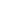  Ремонт ЖК мониторов   Ремонт ЖК мониторов   Ремонт ЖК мониторов   Диагностика ЖК монитора  Диагностика ЖК монитора  0  Ремонт ЖК монитора 15'' и менее  Ремонт ЖК монитора 15'' и менее  от 1000  Ремонт ЖК монитора 17''  Ремонт ЖК монитора 17''  от 1700  Ремонт ЖК монитора 19''-20"  Ремонт ЖК монитора 19''-20" от  1700  Ремонт ЖК монитора 21''-24"  Ремонт ЖК монитора 21''-24"  от 2000  Ремонт ЖК монитора 26'' и более   Ремонт ЖК монитора 26'' и более   от 2500  Ремонт матрицы-дисплея от 12000  Замена ж/диска, DVD, разъёмов, и т.д.  от 2500  Другой мелкий ремонт  от 2000  Ремонт материнской платы (замена мостов, чипов, микросхем) от 4500 Чёрно-белый (в зависимости от объёма) от 200  Цветной         (в зависимости от объёма) от 300